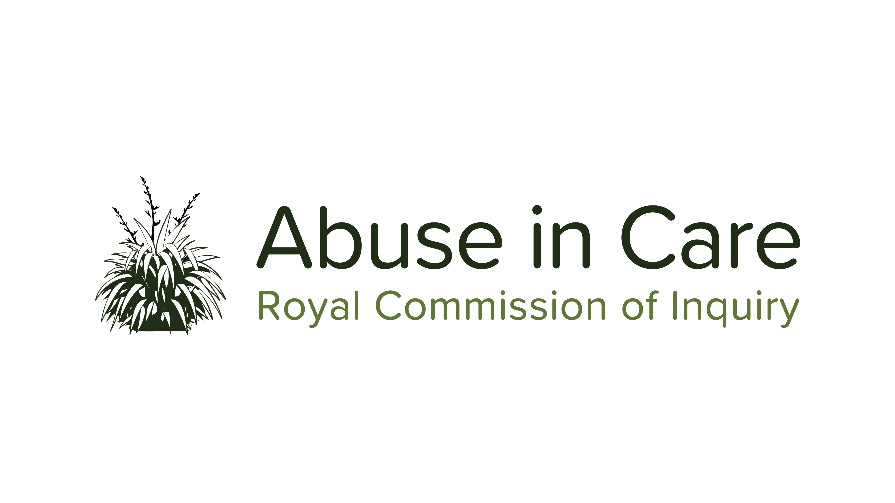 Faatulagaina o Aiaiga – Gagana SamoaMafuaaga na faavae ai le SailiiligaNa faavaeina e le Malo le Sailiiliga lenei e tusa ai ma talosaga mai le mamalu o le atunuu ia faatino se sailiiliga i soo se vaega uma i sauaga ma faiga tuulafoai, i totonu o auaunaga a le Malo ma faalapotopotoga o loo faamalosia ai le ola faatuatua e tusa ai ma le tausiga o loo latou faia.Tulaga e mafai ona matou suesueina O lo o matou suesueina sauaga ma faiga tuulafoai i tamaiti, tupulaga ma tagata matutua o loo i se tulaga maaleale, sa faia i ai le tausiga a auaunaga a le Malo ma faalapotopotoga o loo faamalosia ai le ola faatuatua i totonu o Niu Sila i le va o le 1950 ma le 1999. Matou te ono suesueina foi faaletonu ma tulaga na feagai ma tagata a o lei aulia le 1950, ma gauai i manatu o tagata na faia i ai le tausiga talu mai le 1999, e aofia ai tagata o lo o faia pea i ai le tausiga i le taimi nei, ina ia mafai ona limataitaiina a matou fautuaga mo le lumanai. Fesili e limataitaiina ai la matou sailiiligaE aofia ai fesili nei:Na mafua aisea le tausi o tagata i lea faiga – e aofia ai tulaga e pei o faiga faaituau, faailoga tagata poo ni faaiuga sese sa faia e faalapotopotoga.O ā sauaga ma faiga tuulafoai sa tutupu – o ā mea na tutupu ma o le ā le umi na tutupu ai?Na mafua aisea – o ā tulaga na mafai ai ona tutupu sauaga ma faiga tuulafoai i tagata?O ā aafiaga mai nei faiga – i le tagata ua afaina, o latou aiga ma isi. E aofia ai aafiaga i se taimi umi ma aafiaga i tupulaga fai mai.O ā mea na maua mai ai – o ā suiga sa faia i tausaga ua mavae e faatatau i sauaga ma faiga tuulafoai, e aofia ai tulafono, pulega, ma gaioiga e vaavaaia ai nofoaga o loo faatino ai le tausiga?O tulaga na aogā ai le faagasologa o galuega e toe faasa‘o ai i se taui ma toefuataiina ai ma tulaga e mafai ona faaleleia.O tulaga e mafai ai ona faatino galuega i se faiga sili atu ona lelei i le lumanai e foia ai sese na mafua ai le aliae o sauaga i tausaga ua mavae.Faapefea ona fai la matou galuegaE tele auala matou te aoina mai ai faamatalaga: faalogo i tagata, faia fonotaga lautele, talosaga tusitusia o le a tuuina mai, ma le aoina o faamaumauga. Matou te faatinoina foi se suesuega. E ia i matou le pule e faatonu ai tagata ma faalapotopotoga, e aofia ai faalapotopotoga a le Malo, latou te tuuina mai ai faamatalaga ma faamaumauga.Auala matou te faalogo ai i manatu o tagataE tele auala matou te faalogo ai i manatu o tagata:faatalanoaga patino i le tagata; fonotaga lautele;faafesagaiga;talosaga tusitusia.A matou faiga taualoa Matou te faatāuaina le Te Tiriti o Waitangi. O loo limataitaiina foi i matou i faiga taualoa e aofia ai:saogalemu; faamuamua tagata ua afaina ma ua faasaoina mai; faatāuaina o manatu a aiga; galulue faapaaga ma iwi ma Māori;faatāuaina tagata Pasifika; faafaigofie le auai ai o tagata e i ai manaoga faapitoa poo faaletonu i le mafaufau;faatino se faatatau i aafiaga eseese i tagata taitoatasi poo se vaega; ia iloa ava ma amanaia le eseese o tulaga maaleale o loo feagai ma tagata o loo faia i ai le tausiga;faamautuina le faagasologa o faiga sa‘o ma le talafeagai mo tagata taitoatasi ma faalapotopotoga o loo fesoasoani i le faatinoga o le tausiga; ma foia le tausisi i auala faatulafono. E tutoatasi matouE tutoatasi lava le Royal Commission mai le Malo ma faalapotopotoga o loo faamalosia ai le ola faatuatua. E fai lava e i matou a matou faaiuga ma fautuaga.Auala matou te lipoti atu aiO Tesema 2020 na matou tuuina atu ai le Tāwharautia: Pūrongo o te Wā, o la matou lipoti lē tumau. O lo o aofia i le lipoti manatu autu na matou maua a o faagasolo ai a matou galuega e oo mai i le taimi na tusia ai le lipoti, o auala o lo o matou faatinoa ai galuega, o manatu mai ē na faasaoina, ma galuega ua faataatia mo le isi laasaga o le sailiiliga.O le a matou tuufaatasia foi lipoti e lua.O le a mafai ona matou saunia se lipoti lē tumau i taui e faatino a o lei mavae Tesema 2021. O le a aofia ai fautuaga i auala ua saunia e taui atu ai i tagata na pagatia i sauaga a o tausia e le Malo po o faalapotopotoga o loo faamalosia ai le ola faufautua.O le a matou saunia le lipoti faaiu a o lei mavae Iuni 2023. O le a matou lipotia tulaga sa matou mauaina e tusa ai ma sauaga, o le ogaoga na oo i ai, o aafiaga i tagata, o tulaga sa faaleleia, ma tulaga e tatau pea ona faatino.O le a matou tuuina atu fautuaga i le Malo ma faalapotopotoga o loo faamalosia ai le ola faatuatua i vaega nei:o tulaga e moomia ona suia e faamautinoa ai e lē toe tulai mai tulaga na mafua ai sauaga ma faiga tuulafoai; faiga e moomia ona faatino e fesoasoani ai i tagata sa sauaina poo le tuulafoaiaina (taui, faagasologa o faiga e toefuataiina ai le malosi ma taui tupe); faapefea ona faatino se faatatau i se faalavelave ua tupu; mao ā galuega faatino o le a moomia e le malo ma faalapotopotoga o loo faamalosia ai le ola faatuatua ona faatino e faataunuu ai se faatoesega mo tulaga na afaina ai tagata.Teuteuga 2021Na faasalalauina e le Malo ia Aperila 2021 suiga o le a latou faatinoa i le Faatulagaina o Aiaiga, ma na faamae‘aina suiga nei ia Iulai 2021.O suiga autu na faia:Suia le aso e faia ai le lipoti mulimuli mai le aso 3 Ianuari 2023 e oo atu i le aso 30 Iuni 2023.Ia aveese le tulafono e suesue ai auivi o iai i le taimi nei e foia ma tali atu ai i sauaga o tulai mai i tausiga o fai, e aofia ai tulafono i le taimi nei, taiala, tulafono, tulaga ma faiga masani.Ia faaauau le faia o fautuaga i tulaga o taui e faatino, ma ia faamautinoa e lē o toe tulai mai tulaga na mafua ai sauaga a o faia iai tausiga i tausaga e tele a o lei aulia le 1999.Ia faaauau ona tatou faalogo i tagata na faasaoina i faaletonu ma tulaga na feagai ma i latou i le mavae ai o le 1999 mo le saunia o fautuaga ua ta‘ua.Ia maoti tulaga o moomia i tulaga e tatau ai ona lipotia e le Sailiiliga tulaga ua ausia i le Minisita.Na toe faafou le otootoga lenei e atagia ai teuteuga 2021.Na tuufaatasia le otootoga lenei e fesoasoani e faamalamalama i tagata le Faatulagaina o Aiaiga (Terms of Reference). E lē suia ai le Faatulagaina o Aiaiga atoa. Faasalalauina Setema 2021.